GIẢI BÀI 1: SỰ ĐỒNG BIẾN NGHỊCH BIẾN CỦA HÀM SỐ LỚP 12Trả lời câu hỏi SGK Bài: Hàm số đồng biến nghịch biến lớp 12Trả lời câu hỏi Toán 12 Giải tích Bài 1 trang 4: Từ đồ thị (H.1, H.2) hãy chỉ ra các khoảng tăng, giảm của hàm số y = cosx trên đoạn [(-π)/2; 3π/2] và các hàm số y = |x| trên khoảng (-∞; +∞).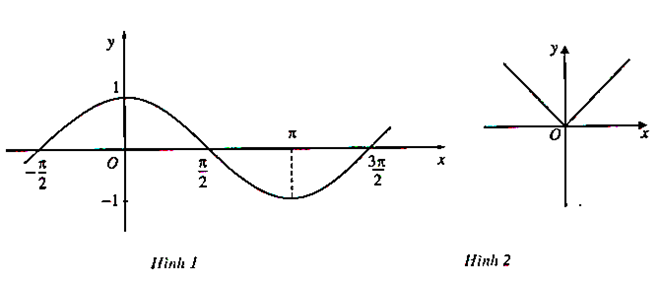 Lời giải:- Hàm số y = cosx trên đoạn [(-π)/2; 3π/2]:Các khoảng tăng: [(-π)/2,0], [π, 3π/2].Các khoảng giảm: [0, π ],.- Hàm số y = |x| trên khoảng (-∞; +∞)Khoảng tăng: [0, +∞)Khoảng giảm (-∞, 0].Trả lời câu hỏi Toán 12 Giải tích Bài 1 trang 5: Xét các hàm số sau và đồ thị của chúng:a) y = -x2/2 (H.4a)       b) y = 1/x (H.4b)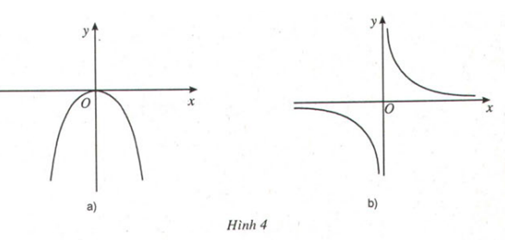 Xét dấu đạo hàm của mỗi hàm số và điền vào bảng tương ứng.Lời giải: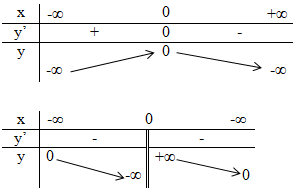 Trả lời câu hỏi Toán 12 Giải tích Bài 1 trang 7: Khẳng định ngược lại với định lí trên có đúng không ? Nói cách khác, nếu hàm số đồng biến (nghịch biến) trên K thì đạo hàm của nó có nhất thiết phải dương (âm) trên đó hay không ?Lời giải:Xét hàm số y = x3 có đạo hàm y’ = 3x2 ≥ 0 với mọi số thực x và hàm số đồng biến trên toàn bộ R. Vậy khẳng định ngược lại với định lý trên chưa chắc đúng hay nếu hàm số đồng biến (nghịch biến) trên K thì đạo hàm của nó không nhất thiết phải dương (âm) trên đó.Giải bài tập sự đồng biến nghịch biến của hàm số SGK Toán 12Bài 1 (trang 9 SGK Giải tích 12): Xét sự đồng biến, nghịch biến của hàm số:a) y = 4 + 3x – x2b) y = 1/3.x3 + 3x2 - 7x -2c) y = x4 - 2x2 + 3d) y = -x3 + x2 – 5Lời giải:a) Tập xác định : D = Ry' = 3 – 2xy’ = 0 ⇔ 3 – 2x = 0 ⇔ x = 3/2Ta có bảng biến thiên: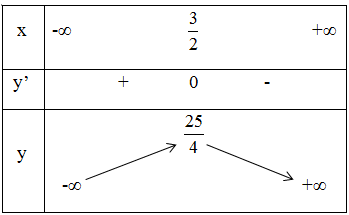 Vậy hàm số đồng biến trong khoảng (-∞; 3/2) và nghịch biến trong khoảng (3/2 ; + ∞).b) Tập xác định : D = Ry' = x2 + 6x - 7y' = 0 ⇔ x = -7 hoặc x = 1Ta có bảng biến thiên: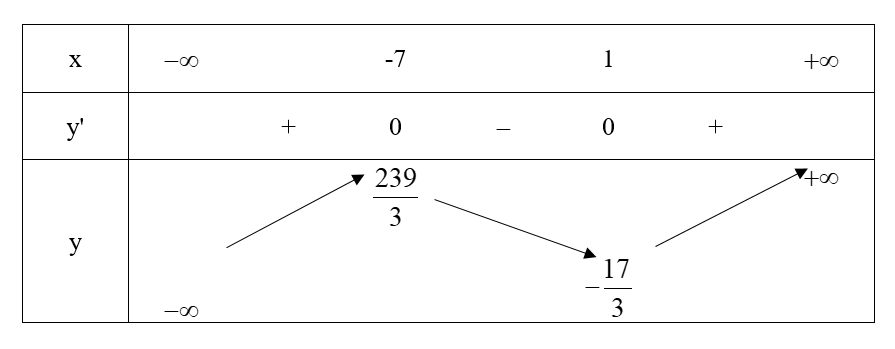 Vậy hàm số đồng biến trong các khoảng (-∞ ; -7) và (1 ; +∞); nghịch biến trong khoảng (-7; 1).c) Tập xác định: D = Ry'= 4x3 – 4x.y' = 0 ⇔ 4x3 – 4x = 0 ⇔ 4x.(x – 1)(x + 1) = 0 ⇔ 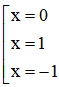 Bảng biến thiên: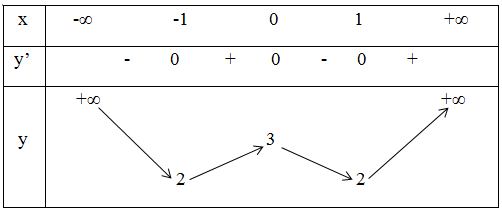 Vậy hàm số nghịch biến trong các khoảng (-∞ ; -1) và (0 ; 1); đồng biến trong các khoảng (-1 ; 0) và (1; +∞).d) Tập xác định: D = Ry'= -3x2 + 2xy' = 0 ⇔ -3x2 + 2x = 0 ⇔ x.(-3x + 2) = 0 ⇔ 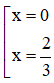 Bảng biến thiên: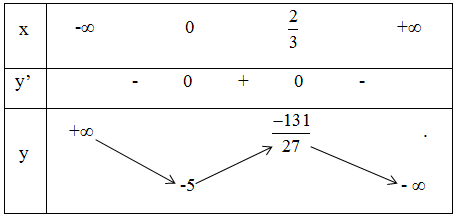 Vậy hàm số nghịch biến trong các khoảng (-∞ ; 0) và (2/3 ; + ∞), đồng biến trong khoảng (0 ; 2/3).Bài 2 (trang 10 SGK Giải tích 12): Tìm các khoảng đơn điệu của các hàm số: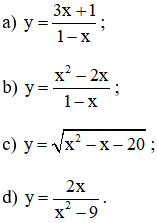 Lời giải:a) Tập xác định: D = R \ {1}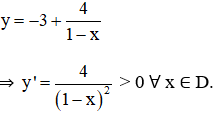 y' không xác định tại x = 1Bảng biến thiên: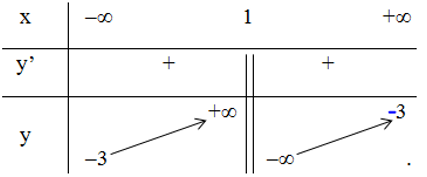 Vậy hàm số đồng biến trên các khoảng (-∞; 1) và (1; +∞).b) Tập xác định: D = R \ {1}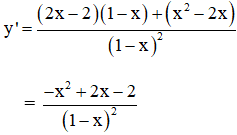 y’ < 0 với ∀ x ∈ D (vì –x2 + 2x – 2 < 0).y' không xác định tại x = 1Bảng biến thiên: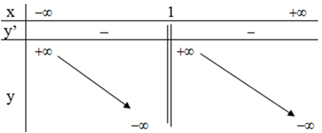 Vậy hàm số nghịch biến trong các khoảng (-∞ ;1) và (1 ; +∞)c) Tập xác định: D = (-∞ ; -4] ∪ [5; +∞)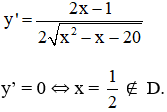 y' không xác định tại x = -4 và x = 5Bảng biến thiên: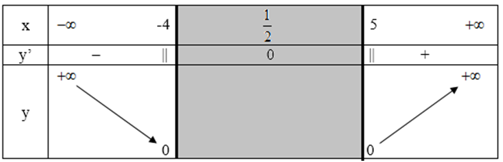 Vậy hàm số nghịch biến trong khoảng (-∞; -4); đồng biến trong khoảng (5; +∞).d) Tập xác định: D = R \ {±3}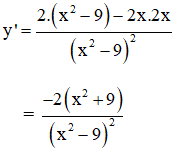 Vì x2 ≥ 0 ∀ x ⇒ x2 + 9 > 0 ∀ x ⇔ -2(x2 + 9) < 0Mà (x2-9)2 > 0 ∀ x ∈ DSuy ra: y’ < 0 với ∀ x ∈ D.y' không xác định tại x = ±3Bảng biến thiên: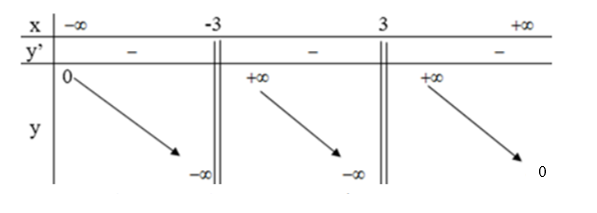 Vậy hàm số nghịch biến trong các khoảng (-∞ ; -3); ( -3; 3) và (3; +∞ ).Bài 3 (trang 10 SGK Giải tích 12): Chứng minh rằng hàm số  đồng biến trên khoảng (-1; 1), nghịch biến trên khoảng (-∞; -1) và (1; +∞).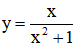 Lời giải:TXĐ: D = R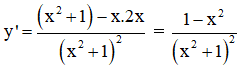 + Hàm số nghịch biến⇔ y’ < 0⇔ 1 – x2 < 0⇔ x2 > 1⇔ x ∈ (-∞ ; -1) ∪ (1; +∞).+ Hàm số đồng biến⇔ y’ > 0⇔ 1 – x2 > 0⇔ x2 < 1⇔ x ∈ (-1; 1).Vậy hàm số đồng biến trên khoảng (-1; 1) và nghịch biến trên các khoảng (-∞; -1) và (1; +∞).Bài 3 (trang 10 SGK Giải tích 12): Chứng minh rằng hàm số  đồng biến trên khoảng (-1; 1), nghịch biến trên khoảng (-∞; -1) và (1; +∞).Lời giải:TXĐ: D = R+ Hàm số nghịch biến⇔ y’ < 0⇔ 1 – x2 < 0⇔ x2 > 1⇔ x ∈ (-∞ ; -1) ∪ (1; +∞).+ Hàm số đồng biến⇔ y’ > 0⇔ 1 – x2 > 0⇔ x2 < 1⇔ x ∈ (-1; 1).Vậy hàm số đồng biến trên khoảng (-1; 1) và nghịch biến trên các khoảng (-∞; -1) và (1; +∞).Bài 4 (trang 10 SGK Giải tích 12): Chứng minh rằng hàm số  đồng biến trên khoảng (0; 1), nghịch biến trên khoảng (1; 2).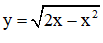 Lời giải:TXĐ: D = [0; 2]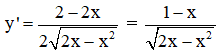 + Hàm số đồng biến⇔ y’ > 0⇔ 0 < x < 1.+ Hàm số nghịch biến⇔ y’ < 0⇔ 1 < x < 2.Vậy hàm số đồng biến trên khoảng (0; 1), nghịch biến trên khoảng (1; 2).Bài 5 (trang 10 SGK Giải tích 12): Chứng minh các bất đẳng thức sau: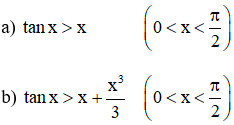 Lời giải:a) Xét hàm số y = f(x) = tanx – x trên khoảng (0; π/2)Ta có: y’ =  > 0 với ∀ x ∈ R.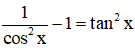 ⇒ hàm số đồng biến trên khoảng (0; π/2)⇒ f(x) > f(0) = 0 với ∀ x > 0hay tan x – x > 0 với ∀ x ∈ (0; π/2)⇔ tan x > x với ∀ x ∈ (0; π/2) (đpcm).b) Xét hàm số y = g(x) = tanx - x -  trên 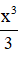 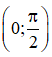 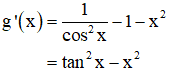 Theo kết quả câu a): tanx > x ∀ x ∈ 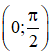 ⇒ g'(x) > 0 ∀ x ∈ ⇒ y = g'(x) đồng biến trên ⇒ g(x) > g(0) = 0 với ∀ x ∈ 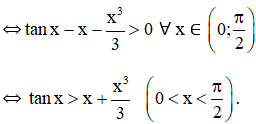 